   IV созыв                                                                                          LXVIII  заседание ҚАРАР                                                                                                               РЕШЕНИЕО внесении изменений и дополнений в решение Совета сельского поселения Семилетовский сельсовет муниципального района Дюртюлинский район Республики Башкортостан от 25.04.2022 №51/211 «О порядке оформления прав пользования муниципальным имуществом сельского поселения Семилетка сельсовет муниципального района Дюртюлинский район Республики Башкортостан и об определении годовой арендной платы за пользование муниципальным имуществом сельского поселения Семилетка сельсовет муниципального района Дюртюлинский район Республики Башкортостан»Руководствуясь п.5, ч.10, ст.35, ч.3 ст. 43 Федерального закона от 06.10.2003 № 131-ФЗ «Об общих принципах организации местного самоуправления в Российской Федерации», Совет сельского поселения Семилетка сельсовет муниципального района Дюртюлинский район Республики Башкортостанрешил:1. Внести следующие изменения в решение Совета от 25.04.2022 № 51/211 «О порядке оформления прав пользования муниципальным имуществом сельского поселения Семилетка сельсовет муниципального района Дюртюлинский район Республики Башкортостан и об определении годовой арендной платы за пользование муниципальным имуществом сельского поселения Семилетка сельсовет муниципального района Дюртюлинский район Республики Башкортостан»: - п.5.5. Порядка оформления прав пользования муниципальным имуществом сельского поселения Семилетка сельсовет муниципального района Дюртюлинский район Республики Башкортостан изложить в новой редакции следующего содержания:«Размер годовой арендной платы при предоставлении муниципального имущества сельского поселения Семилетка сельсовет муниципального района Дюртюлинский район Республики Башкортостан без проведения торгов определяется в соответствии с Методикой.Размер годовой арендной платы в отношении имущества, передаваемого в пользование по результатам проведения торгов на право заключения договоров аренды, устанавливается на основании итогового протокола конкурса (аукциона).Условия, сроки внесения и расчетные счета для перечисления арендной платы определяются договором аренды».2. Обнародовать настоящее решение на информационном стенде в здании администрации сельского  поселения Семилетовский сельсовет муниципального района Дюртюлинский   район Республики Башкортостан по адресу: с.Семилетка, ул.Ленина, 10 и на официальном сайте  в сети «Интернет».       3. Контроль за исполнением настоящего решения возложить на постоянную депутатскую комиссию по бюджету, налогам и вопросам муниципальной собственности (Председатель – Имаев М.Р.)Глава сельского поселения                                          Р.Р.Имаевс. Семилетка24.04.2023г.№68/293Башқортостан  РеспубликаһыДүртөйлөрайоны муниципаль районының Семилетка  ауыл советы ауыл биләмәһе Советы 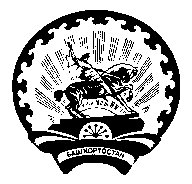 Совет сельского поселения Семилетовский сельсовет муниципального района Дюртюлинский район Республики Башкортостан 